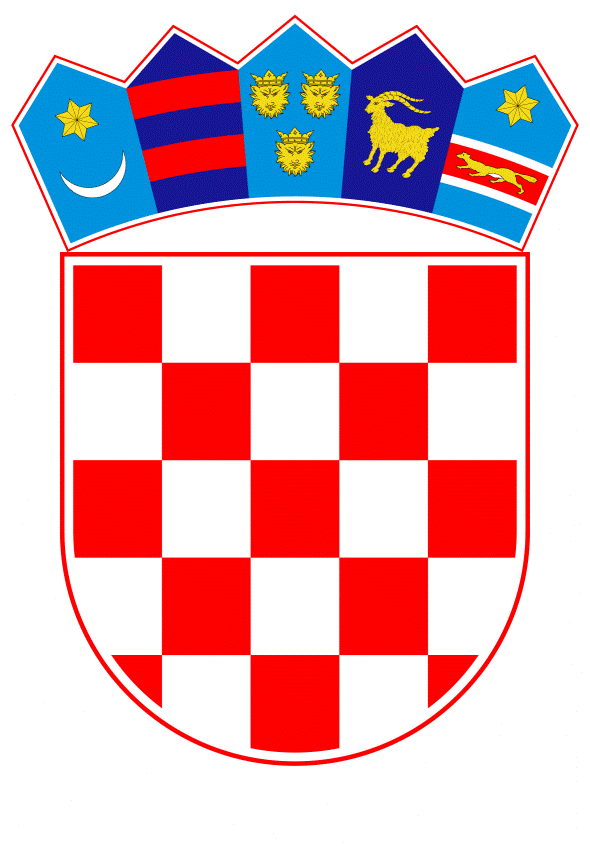 		VLADA REPUBLIKE HRVATSKE	Zagreb, 15. prosinca 2021.PREDLAGATELJ:	Ministarstvo unutarnjih poslovaPREDMET:	Prijedlog zaključka o raspravi o COVID putovnicama (predlagatelj: Klub zastupnika Mosta u Hrvatskome saboru) - davanje mišljenja Hrvatskome saboru PRIJEDLOGKLASA: 	URBROJ: 		Zagreb,	_____ 2021.PREDSJEDNIKU HRVATSKOGA SABORAPREDMET:	Prijedlog zaključka o raspravi o COVID putovnicama (predlagatelj: Klub zastupnika Mosta u Hrvatskome saboru) - mišljenje Vlade Veza:	Pismo Hrvatskoga sabora, KLASA: 216-01/21-01/01, URBROJ: 65-21-03, od 11. studenoga 2021. Na temelju članka 122. stavka 2. Poslovnika Hrvatskoga sabora („Narodne novine“, br. 81/13., 113/16., 69/17., 29/18., 53/20., 119/20. – Odluka Ustavnog suda Republike Hrvatske i 123/20.), Vlada Republike Hrvatske o Prijedlog zaključka o raspravi o COVID putovnicama (predlagatelj: Klub zastupnika Mosta u Hrvatskome saboru), daje sljedećeM I Š L J E N J EVlada Republike Hrvatske predlaže Hrvatskome saboru da ne prihvati Prijedlog zaključka o raspravi o COVID putovnicama, koji je predsjedniku Hrvatskoga sabora podnio Klub zastupnika Mosta u Hrvatskom saboru, aktom od 10. studenoga 2021., iz sljedećih razloga:Uvođenje epidemioloških mjera odlukama Stožera civilne zaštite Republike Hrvatske (dalje u tekstu: Stožer) bilo je neophodno za usporavanje širenja virusa SARS-CoV-2 i bolesti COVID-19 u Republici Hrvatskoj. Poboljšanje epidemiološke situacije u jednom trenutku omogućilo je postupno ublažavanje mjera, a osnovno pravilo pri popuštanju mjera u cijelom svijetu je da se mjere popuštaju postupno, u etapama, s dovoljno vremena između pojedinih etapa, s obzirom na činjenicu da se učinak svake mjere može mjeriti samo kroz vrijeme.Radi pokretanja gospodarskih i drugih djelatnosti Vlada Republike Hrvatske je donijela Zaključak kojim se prihvaćaju Mjere za pokretanje gospodarskih i drugih djelatnosti i aktivnosti u uvjetima proglašene epidemije bolesti COVID-19 uzrokovane virusom SARS-CoV-2 („Narodne novine“, broj: 50/20) čime je osigurana pomoć privatnom sektoru u krizi uzrokovanoj virusom SARS-CoV-2. Mjere donesene odlukama Stožera uvođene su isključivo s ciljem zaštite stanovništva tijekom globalne pandemije i nacionalne epidemije, a svaka takva mjera bila je nužna u danom trenutku. Stožer se prilikom donošenja mjera vodio isključivo postizanjem legitimnog cilja zaštite života i zdravlja ljudi, pri čemu se posebno vodilo računa da te mjere, kao i njihov intenzitet, odgovaraju potrebama danog trenutka i traju samo dok to okolnosti zahtijevaju. Mjere Stožera protuepidemijskog su karaktera i donesene su isključivo na temelju ocjene epidemiologa o nužnosti njihova donošenja za određeno razdoblje te su imale za cilj ujednačavanje postupanja građana i pravnih osoba u svakodnevnim aktivnostima. Pandemija bolesti COVID-19 u svijetu i epidemija bolesti COVID-19 u Republici Hrvatskoj je događaj ili stanje koje se nije moglo predvidjeti i na koje se nije moglo utjecati, a koje ugrožava život i zdravlje građana, gospodarsku aktivnost i uzrokuje znatnu gospodarsku štetu. Slijedom navedenog, posebne okolnosti postoje i dalje s obzirom na proglašenu pandemiju i epidemiju bolesti COVID-19.Zakonom o dopuni Zakona o sustavu civilne zaštite („Narodne novine“, broj: 31/20) dopunjen je Zakon o sustavu civilne zaštite („Narodne novine“, broj: 82/15 i 118/18), na način da je dodan novi članak 22.a kojim se propisuje da u slučaju nastupanja posebnih okolnosti koje podrazumijevaju događaj ili određeno stanje koje se nije moglo predvidjeti i na koje se nije moglo utjecati, a koje ugrožavaju život i zdravlje građana, imovinu veće vrijednosti, znatno narušava okoliš, gospodarsku aktivnost ili uzrokuje znatnu gospodarsku štetu, Stožer civilne zaštite Republike Hrvatske donosi odluke i upute koje provode stožeri civilne zaštite jedinica lokalne i područne (regionalne) samouprave. Donošenje Zakona o dopuni Zakona o sustavu civilne zaštite imalo je, prije svega, za cilj omogućiti Stožeru da u uvjetima proglašene globalne pandemije i nacionalne epidemije uzrokovane bolešću COVID-19 donosi mjere protuepidemijskog karaktera radi zaštite života i zdravlja građana. Zakonom su definirane posebne okolnosti u kojima se takve mjere, kroz odluke i upute, mogu donositi, kao i cilj radi kojeg ih Stožer može donijeti. Time je omogućeno brzo donošenje i provedba potrebnih mjera, uz ostvarenje dvaju temeljnih načela djelovanja i odlučivanja, a to su načelo djelotvornosti (učinkovitosti) i načelo razmjernosti. Napominjemo da Ustavni sud Republike Hrvatske u svom Rješenju broj U-I-1372/20 i dr. od 14. rujna 2020. ne dovodi u pitanje ovlast Stožera civilne zaštite Republike Hrvatske za donošenje odluka, te ističe da Stožer pripada u krug tijela izvršne vlasti jer to nesporno proizlazi iz odredaba Zakona o sustavu civilne zaštite („Narodne novine“, broj: 82/15, 118/18, 31/20 i 20/21) kojima je, između ostalog reguliran položaj, sastav i ovlasti Stožera, te nadzor nad njegovim radom. Isto tako Ustavni sud Republike Hrvatske navodi da je Stožer stručno, operativno i koordinativno tijelo za provođenje mjera uz neposredni nadzor Vlade Republike Hrvatske, na temelju epidemioloških mjera.U uvjetima ubrzanog širenja i pojačanog rizika prijenosa bolesti COVID-19, žurnim dopunama Zakona o sustavu civilne zaštite kreiran je pravni okvir za ujednačavanje postupanja građana i pravnih osoba u svakodnevnim aktivnostima, kroz mjere i upute Stožera civilne zaštite Republike Hrvatske koje provode stožeri civilne zaštite jedinica lokalne i područne (regionalne) samouprave.Također, sve odluke koje je donio Stožer utemeljene su osim na Zakonu o sustavu civilne zaštite i na Zakonu o zaštiti pučanstva od zaraznih bolesti („Narodne novine“, broj: 79/07, 113/08, 43/09, 130/17, 114/18, 47/20, 134/20) te se radi transparentnosti objavljuju u „Narodnim novinama“. Nadalje člankom 47. Zakona o zaštiti pučanstva od zaraznih bolesti propisano je da radi sprječavanja i suzbijanja zaraznih bolesti, na prijedlog Hrvatskog zavoda za javno zdravstvo, ministar može narediti posebne sigurnosne mjere za zaštitu pučanstva od zaraznih bolesti. Sigurnosne mjere može odlukom narediti, u suradnji s Hrvatskim zavodom za javno zdravstvo i ministarstvom i Stožer civilne zaštite Republike Hrvatske. Sigurnosne mjere koje naređuje ministar i Stožer civilne zaštite Republike Hrvatske objavljuju se u „Narodnim novinama“.Od početka epidemije Hrvatski sabor je dva puta izmijenio Zakon o zaštiti pučanstva od zaraznih bolesti („Narodne novine“, br. 79/07, 113/08, 43/09, 130/17, 114/18, 47/20 i 134/20) kojim je dan zakonski temelj za odluke ministra zdravstva i Stožera civilne zaštite Republike Hrvatske, a kako bi se što prije moglo odgovarajućim mjerama utjecati na sprječavanje i smanjenje širenja zaraze uzrokovane virusom SARS-CoV-2, u cilju zaštite pučanstva i osiguranja funkcioniranja zdravstvenog sustava u uvjetima epidemije.Uvođenjem u bolnički sustav EU digitalne COVID potvrde ili drugog odgovarajućeg dokaza o cijepljenju, preboljenju, odnosno testiranju dodatno je povećana sigurnost pacijenata i osoblja te se smanjila mogućnost zaraza u bolničkim ustanovama.Napominjemo da su već od prvoga dana uvođenja EU digitalne COVID potvrde ili drugog odgovarajućeg dokaza o cijepljenju, preboljenju, odnosno testiranju zabilježeni asimptomatski pozitivni djelatnici koji bi bez te sigurnosne mjere mogli ući u sustav i širiti virus, što je neoboriv argument da su mjere neophodne u zaštiti pacijenata i zaposlenika.Cilj donošenja svih odluka Stožera pa tako i Odluke o uvođenju posebne sigurnosne mjere obveznog testiranja dužnosnika, državnih službenika i namještenika, službenika i namještenika u javnim službama, službenika i namještenika u lokalnoj i područnoj (regionalnoj) samoupravi te zaposlenika trgovačkih društava i ustanova („Narodne novine“, broj: 121/21) bio je sprječavanje širenja bolesti COVID-19, budući da je došlo do pogoršanja epidemiološke slike u Republici Hrvatskoj.U vezi svega naprijed navedenog smatramo da je Hrvatski sabor donošenjem naprijed navedenih Zakona, a Zakon o dopuni Zakona o sustavu civilne zaštite („Narodne novine“, broj: 31/20) je donesen dvotrećinskom većinom, već izrazio stajalište o načinu i tijelu ovlaštenom za donošenje mjera potrebnih za sprječavanje širenja bolesti COVID-19, te predlažemo da se prijedlog Kluba zastupnika Mosta o donošenju Zaključka o raspravi o COVID putovnicama ne prihvati.Za svoje predstavnike, koji će u vezi s iznesenim mišljenjem biti nazočni na sjednicama Hrvatskoga sabora i njegovih radnih tijela, Vlada je odredila potpredsjednika Vlade Republike Hrvatske i ministra unutarnjih poslova dr. sc. Davora Božinovića te državne tajnike Žarka Katića, Tereziju Gras i dr. sc. Irenu Petrijevčanin Vuksanović.PREDSJEDNIKmr. sc. Andrej Plenković